Муниципальное общеобразовательное учреждение«Средняя общеобразовательная школа № 23» г. Воркуты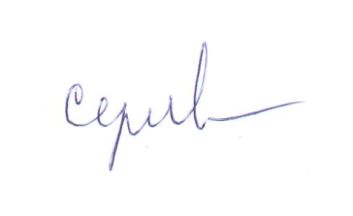 Рабочая программа учебного курса«Индивидуальный проект»основного общего образованиясрок реализации программы: 2 годаРабочая программа учебного предмета составленав соответствии с Федеральным государственным образовательным стандартомосновного общего образования,с учетом Примерной основной образовательной программыосновного общего образованияВоркута2019Пояснительная запискаМетапредметный курс «Индивидуальный проект» в целях обеспечения требований федерального государственного образовательного стандарта основного общего образования призван реализовать следующую функцию: создание условий для индивидуальной проектной деятельности, ориентированной на развитие комплекса метапредметных результатов обучающихся, осваивающих среднее общее образование. Индивидуальный проект – представляет собой особую форму организации деятельности обучающихся (учебное исследование или учебный проект) и является обязательным для выбора изучения всеми обучающимися на уровне среднего общего образования. Программа учебного (элективного) курса «Индивидуальный проект» для основного общего образования разработана в соответствии со следующими нормативно-правовыми документами: Федеральный закон Российской Федерации от 29 декабря 2012 года № 273-ФЗ «Об образовании в Российской Федерации» (с изменениями и дополнениями); Федеральный государственный образовательный стандарт среднего общего образования, утвержденный приказом Министерства образования и науки Российской Федерации от 17 мая 2012 г. № 413 (с изменениями и дополнениями); Порядок организации и осуществления образовательной деятельности по основным общеобразовательным программам – образовательным программам начального общего, основного общего и среднего общего образования, утвержденным приказом Минобрнауки России от 30.08.2013 года № 1015 (с изменениями и дополнениями); СанПиН 2.4.2.2821-10 «Санитарно-эпидемиологические требования к условиям и организации обучения в общеобразовательных учреждениях» (далее – СанПиН), утвержденным постановлением Главного государственного санитарного врача РФ от 29.12.2010 № 189 (с изменениями и дополнениями). Программа метапредметного (элективного) курса обеспечивает: удовлетворение индивидуальных запросов обучающихся; общеобразовательную, общекультурную составляющую при получении среднего общего образования; развитие личности обучающихся, их познавательных интересов, интеллектуальной и ценностно-смысловой сферы; развитие навыков самообразования и самопроектирования; углубление, расширение и систематизацию знаний в выбранной области научного знания или вида деятельности; совершенствование имеющегося и приобретение нового опыта познавательной деятельности, профессионального самоопределения обучающихся. Программа конкретизирует содержание деятельности по сопровождению индивидуального проекта обучающегося и дает примерное распределение учебных часов по содержательным компонентам и модулям. Данная программа гарантирует обеспечение единства образовательного пространства за счет преемственности, интеграции, предоставления равных возможностей и качества образования, может использоваться образовательной организацией при разработке основной образовательной программы среднего общего образования. Содержание Программы строится с учетом региональных особенностей, условий образовательных организаций, а также с учетом вовлечения обучающихся с ограниченными возможностями здоровья. Основная цель изучения метапредметного курса «Индивидуальный проект»: формирование проектной компетентности обучающихся, осваивающих основную образовательную программу среднего общего образования. Основные задачи: сформировать: способность к проблемно ориентированному анализу неопределенной ситуации; способность к рефлексии внутренних и внешних причин, порождающих неопределенность ситуации; способность к созданию моделей преобразуемой ситуации и готовность использовать их в качестве инструментов ее преобразования; развить: способность к определению конкретных целей преобразования неопределенной ситуации; способность к определению алгоритма конкретных шагов для достижения поставленной цели; способность к рефлексии совершенной деятельности и выбору способа предъявления достигнутых результатов социуму. ОБЩАЯ ХАРАКТЕРИСТИКА МЕТАПРЕДМЕТНОГО КУРСАСодержание метапредметного курса «Индивидуальный проект» представлено современной модульной системой обучения, которая создается для наиболее благоприятных условий развития личности, путем обеспечения гибкости содержания обучения, приспособления к индивидуальным потребностям обучающихся и уровню их базовой подготовки. Модули, включённые в данную программу, представляют собой относительно самостоятельные единицы, которые можно реализовывать в любом хронологическом порядке и адаптировать под любые условия организации учебного процесса. Программный материал отражает современные запросы общества и государства к построению образовательного процесса: деятельностный характер обучение, ориентир на метапредметные результаты, развитие информационной грамотности, в том числе и навыков владения ИКТ при освоении образовательных программ. Ценностные ориентиры Программы определяются направленностью на национальный воспитательный идеал, востребованный современным российским обществом и государством. Программа предусматривает поэтапное сопровождение деятельности обучающихся по реализации индивидуального проекта. Содержание Программы разработано в соответствии с требованиями современной дидактики и возрастной психологии, включает национально-региональный компонент и направлен на решение задач по реализации требований федерального государственного образовательного стандарта среднего общего образования в полном объеме. Программа учебного (элективного) курса «Индивидуальный проект» представлена четырьмя модулями, реализация которых в полном объеме позволит сопроводить подготовку и реализацию обучающимися, осваивающими ООП среднего общего образования, индивидуального проекта, а так же подготовить к его защите. Форма защиты и процедура оценивания индивидуального проекта регламентируется соответствующим локальным актом образовательной организации. Принципы и особенности содержания Программы: признание объективности существования индивидуальных целей учащегося в образовательном процессе; индивидуализации и персонификации образовательного процесса; максимального разнообразия представленных возможностей для развития личности; непрерывности и преемственности образовательного процесса как взаимосвязанного, объединенного единством и последовательностью целей образования;  «не навреди», психологический контакт с подопечным и атмосфера доверия; взаимодополняемости (психологической, педагогической, информационной, тьюторской составляющих);  свободы выбора учащимся предметных направлений;  получение помощи, наставничества. МЕСТО В УЧЕБНОМ ПЛАНЕНа уровне основного общего образования метапредметный курс «Индивидуальный проект» является обязательным и представляет собой особую форму организации деятельности обучающихся (учебное исследование или учебный проект). Программа метапредметного курса «Индивидуальный проект» рассчитана на 70 (68) учебных часов, на изучение курса в каждом классе предполагается выделить по 35 (34) часов (из расчета 1 час в неделю, всего 35 (34) учебных недели). ПЛАНИРУЕМЫЕ РЕЗУЛЬТАТЫ ИЗУЧЕНИЯ КУРСА «ИНДИВИДУАЛЬНЫЙ ПРОЕКТ» Обучающийся научится:-планировать и выполнять учебный проект, учебное исследование, используя оборудование, модели, методы и приемы, адекватные проблеме;-формулировать научную гипотезу, ставить цель в рамках исследования и проектирования, исходя из культурной нормы;-выделять основные задачи по реализации поставленной цели в проекте и исследовательской работе;-распознавать проблемы и ставить вопросы, формулировать на основании полученных результатов;-отличать факты от суждений, мнений и оценок;-подбирать методы и способы решения поставленных задач; использовать основные методы и приемы, характерные для естественных и гуманитарных наук;-оценивать ресурсы, в том числе и нематериальные(такие, как время), необходимые для достижения поставленной цели, определять допустимые сроки выполнения проекта или работы;-находить различные источники материальных и нематериальных ресурсов, предоставляющих средства для проведения исследований и реализации проектов в различных областях деятельности человека;-работать с литературой, выделять главное;-оформлять результаты своего исследования или отчет о выполнении проекта;-подготовить доклад и компьютерную презентацию по выполненной работе (проекту) для защиты на школьной конференции;-грамотно, кратко и четко высказывать свои мысли, уметь отвечать на вопросы и аргументировать ответы;-вступать в коммуникацию с держателями различных типов ресурсов, точно и объективно презентуя свой проект или возможные результаты исследования, с целью обеспечения продуктивного взаимовыгодного сотрудничества.Обучающийся получит возможность научиться:-владению понятийным аппаратом проектно-исследовательской деятельности;-применению знания технологии выполнения самостоятельного исследования;-реализовывать общую схему хода научного исследования: выдвигать гипотезу, ставить цель, задачи, планировать и осуществлять сбор материала, используя предложенные или известные методики проведения работ, оценивать полученные результаты с точки зрения поставленной цели, используя различные способы и методы обработки;-грамотно использовать в своей работе литературные данные и материалы сайтов Internet;-соблюдать правила оформления исследовательской работы и отчета о выполнении проекта;-иллюстрировать полученные результаты, применяя статистику и современные информационные технологии;-осознанно соблюдать правила сбора материала и его обработки и анализа;-·прогнозировать результаты выполнения работ и проектов, самостоятельно и совместно с другими авторами разрабатывать систему параметров и критериев оценки эффективности и продуктивности реализации проекта или исследования на каждом этапе реализации и по завершении работы;-адекватно оценивать риски реализации проекта и проведения исследования и предусматривать пути минимизации этих рисков;-адекватно оценивать последствия реализации своего проекта (изменения, которые он повлечет в жизни других людей, сообществ);-адекватно оценивать дальнейшее развитие своего проекта или исследования, видеть возможные варианты применения результатов.- отслеживать и принимать во внимание тенденции развития различных видовдеятельности, в том числе научных, учитывать их при постановке собственных целей;-подготовить доклад и компьютерную презентацию по выполненной работе (проекту) для выступлений на научно-практической конференции;-подготовить тезисы по результатам выполненной работы (проекта) для публикации;-выбирать адекватные стратеги и коммуникации, гибко регулировать собственное речевое поведение.-осознавать свою ответственность за достоверность полученных знаний, за качество выполненного проекта.СОДЕРЖАНИЕ КУРСА 8 классРаздел 1. ВведениеПонятия «индивидуальный проект», «проектная деятельность», «проектная культура». Типология проектов. Проекты в современном мире. Цели, задачи проектирования в современном мире, проблемы. Научные школы. Методология и технология проектной деятельности.Раздел 2. Инициализация проектаИнициализация проекта, курсовой работы, исследования. Конструирование темы и проблемы проекта, курсовой работы. Проектный замысел. Критерии безотметочной самооценки и оценки продуктов проекта. Критерии оценки курсовой и исследовательской работы. Презентация и защита замыслов проектов, курсовых и исследовательских работ.Методические рекомендации по написанию и оформлению курсовых работ, проектов, исследовательских работ.Структура проектов, курсовых и исследовательских работ.Методы исследования: методы эмпирического исследования (наблюдение, сравнение, измерение, эксперимент); методы, используемые как на эмпирическом, так и на теоретическом уровне исследования (абстрагирование, анализ и синтез, индукция и дедукция, моделирование и др.); методы теоретического исследования (восхождение от абстрактного к конкретному и др.). Рассмотрение текста с точки зрения его структуры.Виды переработки чужого текста. Понятия: конспект, тезисы, реферат, аннотация, рецензия.Логика действий и последовательность шагов при планировании индивидуального проекта. Картирование личностно - ресурсной карты. Базовые процессы разработки проекта и работы, выполняемые в рамках этих процессов. Расчет календарного графика проектной деятельности.Применение информационных технологий в исследовании, проекте, курсовых работах. Работа в сети Интернет. Научные документы и издания. Организация работы с научной литературой. Знакомство с каталогами. Энциклопедии, специализированные словари, справочники, библиографические издания, периодическая печать и др. Методика работы в музеях, архивах.Способы и формы представления данных. Компьютерная обработка данных исследования. Библиография, справочная литература, каталоги. Оформление таблиц, рисунков и иллюстрированных плакатов, ссылок, сносок, списка литературы. Сбор и систематизация материаловРаздел 3. Оформление промежуточных результатов проектной деятельностиЭскизы и модели, макеты проектов, оформление курсовых работ. Коммуникативные барьеры при публичной защите результатов проекта, курсовых работ. Главные предпосылки успеха публичного выступления.9 классРаздел 1. ВведениеАнализ итогов проектов 8 класса. Анализ достижений и недостатков. Корректировка проекта с учетом рекомендаций. Планирование деятельности по проекту на 9 класс.Раздел 2. Управление оформлением и завершением проектовПрименение информационных технологий в исследовании и проектной деятельности. Работа в сети Интернет. Способы и формы представления данных. Компьютерная обработка данных исследования. Библиография, справочная литература, каталоги. Оформление таблиц, рисунков и иллюстрированных плакатов, ссылок, сносок, списка литературы. Сбор и систематизация материалов по проектной работе. Основные процессы исполнения, контроля и завершения проекта, курсовых работ. Мониторинг выполняемых работ и методы контроля исполнения. Критерии контроля. Управление завершением проекта. Корректирование критериев оценки продуктов проекта и защиты проекта. Архив проекта. Составление архива проекта: электронный вариант. Коммуникативные барьеры при публичной защите результатов проекта. Главные предпосылки успеха публичного выступления. Навыки монологической речи. Аргументирующая речь. Умение отвечать на незапланированные вопросы. Публичное выступление на трибуне и личность. Подготовка авторского доклада.Раздел 3. Защита результатов проектной деятельностиПубличная защита результатов проектной деятельности. Экспертиза проектов. Оценка индивидуального прогресса проектантов.Раздел 4. Рефлексия проектной деятельностиРефлексия проектной деятельности. Дальнейшее планирование осуществления проектов.ФОРМЫ КОНТРОЛЯ ЗА РЕЗУЛЬТАТАМИ ОСВОЕНИЯ ПРОГРАММЫ Формами отчетности проектной деятельности являются доклады, презентации, видеофильмы, фоторепортажи с комментариями, стендовые отчеты и т.д.Предусматривается организация учебного процесса в двух взаимосвязанных и взаимодополняющих формах:- урочная форма, в которой учитель объясняет новый материал и консультирует учащихся в процессе выполнения ими практических заданий на компьютере;- внеурочная форма, в которой учащиеся после уроков (дома или в школьном компьютерном классе) выполняют на компьютере практические задания для самостоятельного выполнения.Проект должен быть представлен на носителе информации вместе с описанием применения на бумажном носителе. В описании применения должна содержаться информация об инструментальном средстве разработки проекта, инструкция по его установке, а также описание его возможностей и применения.В течение учебного года осуществляется текущий и итоговый контроль за выполнением проекта.Первый контроль осуществляется после прохождения теоретической части (цель контроля: качество усвоения теории создания проекта) и оценивается «зачет-незачет».В течение работы над учебным проектом контроль за ходом выполнения осуществляется два раза (в декабре и в апреле), в ходе которого обучающиеся совместно с руководителем представляют рабочие материалы и проделанную работу (оценивается «зачет-незачет»).Контроль за ходом выполнения краткосрочного социального проекта осуществляется один раз и оценивается «зачтено-не зачтено».Во время ученической научно-практической конференции работу оценивает экспертная группа, в состав которой входят педагоги – независимые эксперты и обучающиеся из числа наиболее успешных в области выполнения проектов и имеющие опыт защиты проектов на других конференциях.В качестве формы итоговой отчетности в конце изучения курса проводится конференция учащихся с предоставлением проектной работы. Итоговая аттестация включает в себя основные этапы контроля над выполнением работы:защиту исследования (проекта);обсуждение исследовательской работы (проекта) на заседании НОУ;предзащиту исследовательской работы (проекта) на заседании НОУ.Форма итоговой аттестации – зачет.Отбор содержания курса проводится с учетом другого вида работы – функционирования научно-исследовательского общества учащихся (НОУ), на заседаниях которого проводятся такие мероприятия, сопровождающие проектно-исследовательскую работу школьников как:защита проектов и исследовательских работ школьников;круглые столы, дискуссии, дебаты, посвященные обсуждению отдельных частей проектов, исследований школьников и проблем современной науки;предзащита завершенных проектов и исследовательских работ;защита завершенных проектов и исследовательских работ;итоговая школьная конференция.Личностные, метапредметные и предметные результаты освоения учебного предметаСтандарт устанавливает требования к результатам освоения обучающимися основной образовательной программы: личностным, включающим готовность и способность обучающихся к саморазвитию и личностному самоопределению, сформированность их мотивации к обучению и целенаправленной познавательной деятельности, системы значимых социальных и межличностных отношений, ценностно-смысловых установок, отражающих личностные и гражданские позиции в деятельности, правосознание, экологическую культуру, способность ставить цели и строить жизненные планы, способность к осознанию российской гражданской идентичности в поликультурном социуме;метапредметным, включающим освоенные обучающимися межпредметные понятия и универсальные учебные действия (регулятивные, познавательные, коммуникативные), способность их использования в познавательной и социальной практике, самостоятельность в планировании и осуществлении учебной деятельности и организации учебного сотрудничества с педагогами и сверстниками, способность к построению индивидуальной образовательной траектории, владение навыками учебно-исследовательской, проектной и социальной деятельности;предметным, включающим освоенные обучающимися в ходе изучения учебного предмета умения, специфические для данной предметной области, виды деятельности по получению нового знания в рамках учебного предмета, его преобразованию и применению в учебных, учебно-проектных и социально-проектных ситуациях, формирование научного типа мышления, владение научной терминологией, ключевыми понятиями, методами и приёмами.Личностные результаты освоения основной образовательной программы должны отражать:1) российскую гражданскую идентичность, патриотизм, уважение к своему народу, чувства ответственности перед Родиной, гордости за свой край, свою Родину, прошлое и настоящее многонационального народа России, уважение государственных символов (герб, флаг, гимн);2) гражданскую позицию как активного и ответственного члена российского общества, осознающего свои конституционные права и обязанности, уважающего закон и правопорядок, обладающего чувством собственного достоинства, осознанно принимающего традиционные национальные и общечеловеческие гуманистические и демократические ценности;3) готовность к служению Отечеству, его защите;4) сформированность мировоззрения, соответствующего современному уровню развития науки и общественной практики, основанного на диалоге культур, а также различных форм общественного сознания, осознание своего места в поликультурном мире;5) сформированность основ саморазвития и самовоспитания в соответствии с общечеловеческими ценностями и идеалами гражданского общества; готовность и способность к самостоятельной, творческой и ответственной деятельности;6) толерантное сознание и поведение в поликультурном мире, готовность и способность вести диалог с другими людьми, достигать в нём взаимопонимания, находить общие цели и сотрудничать для их достижения;7) навыки сотрудничества со сверстниками, детьми младшего возраста, взрослыми в образовательной, общественно полезной, учебно-исследовательской, проектной и других видах деятельности;8) нравственное сознание и поведение на основе усвоения общечеловеческих ценностей;9) готовность и способность к образованию, в том числе самообразованию, на протяжении всей жизни; сознательное отношение к непрерывному образованию как условию успешной профессиональной и общественной деятельности;10) эстетическое отношение к миру, включая эстетику быта, научного и технического творчества, спорта, общественных отношений;11) принятие и реализацию ценностей здорового и безопасного образа жизни, потребности в физическом самосовершенствовании, занятиях спортивно-оздоровительной деятельностью, неприятие вредных привычек: курения, употребления алкоголя, наркотиков;12) бережное, ответственное и компетентное отношение к физическому и психологическому здоровью, как собственному, так и других людей, умение оказывать первую помощь;13) осознанный выбор будущей профессии и возможностей реализации собственных жизненных планов; отношение к профессиональной деятельности как возможности участия в решении личных, общественных, государственных, общенациональных проблем;14) сформированность экологического мышления, понимания влияния социально-экономических процессов на состояние природной и социальной среды; приобретение опыта эколого-направленной деятельности;15) ответственное отношение к созданию семьи на основе осознанного принятия ценностей семейной жизни.Метапредметные результаты освоения основной образовательной программы должны отражать:1) умение самостоятельно определять цели деятельности и составлять планы деятельности; самостоятельно осуществлять, контролировать и корректировать деятельность; использовать все возможные ресурсы для достижения поставленных целей и реализации планов деятельности; выбирать успешные стратегии в различных ситуациях;2) умение продуктивно общаться и взаимодействовать в процессе совместной деятельности, учитывать позиции других участников деятельности, эффективно разрешать конфликты;3) владение навыками познавательной, учебно-исследовательской и проектной деятельности, навыками разрешения проблем; способность и готовность к самостоятельному поиску методов решения практических задач, применению различных методов познания;4) готовность и способность к самостоятельной информационно-познавательной деятельности, включая умение ориентироваться в различных источниках информации, критически оценивать и интерпретировать информацию, получаемую из различных источников;5) умение использовать средства информационных и коммуникационных технологий (далее – ИКТ) в решении когнитивных, коммуникативных и организационных задач с соблюдением требований эргономики, техники безопасности, гигиены, ресурсосбережения, правовых и этических норм, норм информационной безопасности;6) умение определять назначение и функции различных социальных институтов;7) умение самостоятельно оценивать и принимать решения, определяющие стратегию поведения, с учётом гражданских и нравственных ценностей;8) владение языковыми средствами – умение ясно, логично и точно излагать свою точку зрения, использовать адекватные языковые средства;9) владение навыками познавательной рефлексии как осознания совершаемых действий и мыслительных процессов, их результатов и оснований, границ своего знания и незнания, новых познавательных задач и средств их достижения.Индивидуальный проект представляет собой особую форму организации деятельности обучающихся (учебное исследование или учебный проект).Индивидуальный проект выполняется обучающимся самостоятельно под руководством учителя (тьютора) по выбранной теме в рамках одного или нескольких изучаемых учебных предметов, курсов в любой избранной области деятельности (познавательной, практической, учебно-исследовательской, социальной, художественно-творческой, иной).Результаты выполнения индивидуального проекта должны отражать:сформированность навыков коммуникативной, учебно-исследовательской деятельности, критического мышления;способность к инновационной, аналитической, творческой, интеллектуальной деятельности;сформированность навыков проектной деятельности, а также самостоятельного применения приобретённых знаний и способов действий при решении различных задач, используя знания одного или нескольких учебных предметов или предметных областей;способность постановки цели и формулирования гипотезы исследования, планирования работы, отбора и интерпретации необходимой информации, структурирования аргументации результатов исследования на основе собранных данных, презентации результатов.Индивидуальный проект выполняется обучающимся в течение одного года в рамках учебного времени, специально отведённого учебным планом, и должен быть представлен в виде завершённого учебного исследования или разработанного проекта: информационного, творческого, социального, прикладного, инновационного, конструкторского, инженерного.Предметные результаты освоения основной образовательной программы должны отражать:знание основ методологии исследовательской и проектной деятельности;структуру и правила оформления исследовательской и проектной работы;навыки формулировки темы исследовательской и проектной работы, доказывать ее актуальность;умение составлять индивидуальный план исследовательской и проектной работы;выделять объект и предмет исследовательской и проектной работы;определять цель и задачи исследовательской и проектной работы;работать с различными источниками, в том числе с первоисточниками, грамотно их цитировать, оформлять библиографические ссылки, составлять библиографический список по проблеме;выбирать и применять на практике методы исследовательской деятельности адекватные задачам исследования;оформлять теоретические и экспериментальные результаты исследовательской и проектной работы;рецензировать чужую исследовательскую или проектную работы;наблюдать за биологическими, экологическими и социальными явлениями;описывать результаты наблюдений, обсуждения полученных фактов;проводить опыт в соответствии с задачами, объяснить результаты;проводить измерения с помощью различных приборов;выполнять письменные инструкции правил безопасности;оформлять результаты исследования с помощью описания фактов, составления простых таблиц, графиков, формулирования выводов.По окончании изучения курса учащиеся должны владеть понятиями: абстракция, анализ, апробация, библиография, гипотеза исследования, дедукция, закон, индукция, концепция, моделирование, наблюдение, наука, обобщение, объект исследования, предмет исследования, принцип, рецензия, синтез, сравнение, теория, факт, эксперимент.ТЕМАТИЧЕСКОЕ ПЛАНИРОВАНИЕКалендарно- тематическое планирование курса «Индивидуальный проект» 8-9 классы  РАССМОТРЕНА школьным методическим объединением учителей обществоведческих наук Протокол № 1 от 31 августа 2019 года УТВЕРЖДАЮ Директор МОУ «СОШ № 23» г.Воркуты _______________________Сергеева Г.А. 31 августа 2019 года Составитель: Кудряшова Татьяна Валерьевна, учитель русского языка  и литературы высшей квалификационной категории
Наименование раздела8 класс9 классВведение3 часа4 часаИнициализация проекта24 часаОформление промежуточных результатов проектной деятельности7 часовУправление оформлением и завершением проектов24 часаЗащита результатов проектной деятельности5 часовРефлексия проектной деятельности1 час№урокаНаименование раздела, темыДатаДата№урокаНаименование раздела, темыпланфакт8 классРаздел 1. Введение 31Понятия «индивидуальный проект», «проектная деятельность», «проектная культура». Стартовая диагностика06.092Типология проектов13.093Методология и технология проектной деятельности20.09Раздел 2. Инициализация проекта 244Тема и проблема проекта27.095Тема и проблема проекта04.106Критерии оценивания проектов и исследовательских работ11.107Методика презентации и защиты проектов, курсовых и исследовательских работ18.108Методика презентации и защиты проектов, курсовых и исследовательских работ25.109Методические рекомендации по написанию и оформлению работ08.1110Методические рекомендации по написанию и оформлению работ15.1111Структура проектов, курсовых и исследовательских работ22.1112Методы исследования: методы эмпирического исследования29.1113Методы исследования: методы эмпирического исследования06.1214Методы, используемые как на эмпирическом, так и на теоретическом уровне исследования13.1215Методы, используемые как на эмпирическом, так и на теоретическом уровне исследования20.1216Методы теоретического исследования27.1217Виды переработки чужого текста17.0118Виды переработки чужого текста24.0119Логика действий при планировании работы.31.0120Календарный график проекта07.0221Применение информационных технологий в исследовании, проекте, курсовой работе.14.0222Работа в сети Интернет21.0223Работа с научной литературой28.0224Методика работы в музеях, архивах06.0325Методика работы в музеях, архивах13.0326Сбор и систематизация материалов27.0327Способы и формы представления данных.03.04Раздел 3. Оформление промежуточных результатов проектной деятельности 7Раздел 3. Оформление промежуточных результатов проектной деятельности 728Оформление эскизов, моделей, макетов проектов10.0429Оформление эскизов, моделей, макетов проектов17.0430Оформление эскизов, моделей, макетов проектов24.0431Практикум «Снятие коммуникативных барьеров при публичной защите результатов проекта».08.0532Оформление эскизов, моделей, макетов проектов15.0533Защита пробных проектов, исследовательских работ. Промежуточная аттестация.22.0534Защита пробных проектов, исследовательских работ29.0535Защита пробных проектов, исследовательских работ1 мая - нерабочий день, поэтому урок №-34 объединяется с №-35 29.051 мая - нерабочий день, поэтому урок №-34 объединяется с №-35 29.051 мая - нерабочий день, поэтому урок №-34 объединяется с №-35 29.051 мая - нерабочий день, поэтому урок №-34 объединяется с №-35 29.059 классРаздел 1. Введение 41Анализ итогов проектов 10 класса. Стартовая диагностика06.092Корректировка проекта с учетом рекомендаций13.093Корректировка проекта с учетом рекомендаций20.094Планирование деятельности по проекту на 11 класс27.09Раздел 2. Управление оформлением и завершением проектов 245Применение информационных технологий, работа в сети Интернет04.106Применение информационных технологий, работа в сети Интернет11.107Компьютерная обработка данных исследования18.108Компьютерная обработка данных исследования25.109Библиография, справочная литература, каталоги08.1110Библиография, справочная литература, каталоги15.1111Сбор и систематизация материалов по проектной работе22.1112Сбор и систематизация материалов по проектной работе29.1113Основные процессы исполнения, контроля и завершения проекта06.1214Основные процессы исполнения, контроля и завершения проекта13.1215Мониторинг выполняемых работ20.1216Методы контроля исполнения27.1217Методы контроля исполнения17.0118Управление завершением проекта24.0119Управление завершением проекта31.0120Корректирование критериев оценки продуктов проекта и защиты проекта21Корректирование критериев оценки продуктов проекта и защиты проекта07.0222Архив проекта. Составление архива проекта14.0223Составление архива проекта: электронный вариант21.0224Главные предпосылки успеха публичного выступления28.0225Навыки монологической речи.06.0326Аргументирующая речь13.0327Публичное выступление и личность.28Подготовка авторского доклада27.03Раздел 3. Защита результатов проектной деятельности 503.0429Публичная защита результатов проектной деятельности10.0430Публичная защита результатов проектной деятельности. Промежуточная аттестация.17.0431Публичная защита результатов проектной деятельности24.0432Экспертиза проектов08.0533Экспертиза проектовРаздел 4. Рефлексия проектной деятельности 115.0534Дальнейшее планирование осуществления проектов22.05